Մարտի ֆլեշմոբի խնդիրների լուծումներԵրրորդ մակարդակ1․ Մաթեմատիկայի խմբակում 12 աղջիկ կա և 8 տղա։ Ամեն շաբաթ խմբակին միանում են 2 տղա և 1 աղջիկ և անդամներից ոչ մեկը չի հեռանում խմբակից: Երբ աղջիկների ու տղաների քանակները խմբակում հավասարվեն, քանի՞ անդամ կունենա խմբակը:Խնդիրը կարող ենք լուծել հետևյալ եղանակով: Սյունակով գրենք աղջիկների և տղաների քանակը և ըստ շաբաթների ավելացնենք համապատասխան թվով աղջիկ և տղա սովորողներՆկատում ենք որ 4-րդ շաբաթը աղջիկների և տղաների քանակները հավասարվում են և դառնում 16 աղջիկ, 16 տղա: Ըստ խնդրի պայմանի մենք պետք է գտնենք խմբակի բոլոր անդամների գումարը, այսինքը՝ 16+16=32Սմբատ ՊետրոսյանԱղջիկների և տղաների քանակները խմբակում կհավասարվեն - x օրումx օրում խմբակին կմիանան - 2x տղաx օրում խմբակին կմիանան - x աղջիկ 12+x=8+2xx=44 օր հետո խմբակում կլինեն 12+4=16 աղջիկ և նույնքան տղա։              16+16=32Թորգոմ ՍիմոնյանՍկզբում աղջիկների և տղաների քանակների տարբերությունը 4 է՝ 12-8=4։ Ամեն շաբաթ այդ տարբերությունը փոքրանում է 1-ով՝ 2-1=1։ Հետևաբար չորս շաբաթ հետո ահդ տարբերությունը կդառնա 0, և աղջիկների ու տղաների քանակները կհավասարվեն։ Սյզբում խմբակում կար 20 մասնակից՝ 12+8=20, չորս շաբաթում կավելանան ևս 12 մասնակից՝ 4(1+2)=12: Չորս շաբաթ հետո մասնակիցների քանակը կլինի 32՝ 20+12=32։Գևորգ ՀակոբյանՊատասխան՝ 32։2․ Մի սենյակում նստած է 9 մարդ, որոնց միջին տարիքը 25 է, մյուս սենյակում նստած է 11 մարդ, որոնց միջին տարիքը 45 է: Ինչքա՞ն է երկու սենյակներում նստած մարդկանց միջին տարիքը:Երկու սենյակներում միասին 20 մարդ կա, ուստի 20 հոգու միջին տարիքը կլինի բոլոր մարդկանց տարիքների գումարը բաժանած 20-ի։ Դիցուկ այն սենյակում, որտեղ 9 մարդ կա մարդկանց տարիքների գումարը թող լինի X, իսկ այն սենյակում որտեղ 11 մարդ կա մարդկանց տարիքների գումարը թող լինի Y:Այսպիսով երկու սենյակներում միասին վերցված մարդկանց ընդհանուր միջին տարիքը կլինի (X+Y)/20, որն էլ կլինի խնդրի պատասխանը։Խնդրի պայմաններից կբխի, որ`X/9=25Y/11=45(X+Y)/20= X/20+Y/20=X/9*9/20+Y/11*11/20=25*9/20+45*11/20=36Սարգիս ՂուկասյանՔանի որ մի սենյակում նստած   9 մարդու միջին տարիքը 25 է, ուստի   նրանց  (բոլորի) տարիքների գումարը  9·25=225 է: Քանի որ մյուս սենյակում նստած  11 մարդու միջին տարիքը 45 է, ուստի   նրանց  (բոլորի) տարիքների գումարը  11·45=495 է:  Սովորողները  կկռահեն, որ այդ երկու սենյակներում միասին կա 9+11=20  նստած  մարդ, որոնց  տարիքների գումարը  225+495=720 է, ուստի նրանց միջին տարիքը 720:20=36  է:Գրետա Բակունց9 մարդու տարիքների գումարը՝25•9=225 տարեկան11 մարդու տարիքների գումարը՝45•11=495 տարեկանԲոլոր 20 մարդկանց տարիքների գումարը՝225+495=720 տարեկանԵրկու սենյակում նստած մարդկանց միջին տարիքը՝720:20=36 տարեկանԱնի ԱվագյանՊատասխան՝ 36։3․ Սպիտակաձյունիկը յոթ թզուկներից ամենափոքրին որոշ քանակությամբ սունկ տվեց։ Ամեն հաջորդ թզուկը ստացավ 1 սունկ ավելին, քան նախորդը: Ընդհանուր բոլոր թզուկները ստացան 707 սունկ: Ինչքա՞ն սունկ ստացավ վերջին թզուկը:Խնդիրը լուծելու համար կօգտվենք թվաբանական պրոգրեսիայի n  անդամների գումարի բանաձևից, որտեղ n=7, d = 1, իսկ Ստանում ենք, որ ամենափոքրը ստանում է 98 սունկ, և այդպես շարունակ մեկական ավելի98, 99, 100, 101, 102, 103, 104Ամբատ ՊետրոսյանՔանի որ յուրաքանչյուր թզուկ ստացավ նախորդից 1 սունկ ավել և ընդհանուր թզուկների քանակը 7 է (նշ. n ) կլինի ՝ x, x + 1 , x + 2 , x + 3 , x + 4 , x + 5 , x + 6 Բոլոր սնկերի գումարը 707 է , հետևաբար  x + x + 1 + x + 2 + x + 3 + x + 4 + x + 5 + x + 6 = 7077x + 21 = 7077x = 686x = 98 Առաջին թզուկը ստացավ 98 սունկ , հետևաբար վերջին թզուկը ունի 98 + 6 = 104 սունկԼյովա ՍարգսյանԵրկրորդ թզուկը առաջինից մի սունկ ավել է ստացել, երրորդ թզուկը առաջինից 2 սունկ է ավել ստացել, չորրորդը՝ 3, հինգերորդը՝ 4, վեցերորդը՝ 5 և յոթերորդը՝ 6։ Եթե բոլոր թզուկներին տար այնքան, որքան առաջին թզուկին, բոլորին տված սնկերի ընդհանուր քանակը կնվազեր 1+2+3+4+5+6=21-ով և կլիներ 707-21=686։ Հետևաբար առաջին թզուկին տվել է 686։7=98, իսկ վերջին թզուկին՝ 98+6=104 սունկԳևորգ ՀակոբյանՊատասխան՝ 104։4․ Չորս ֆուտբոլային թիմ անց են կացրել մրցաշար, որտեղ յուրաքանչյուր թիմ մեկական խաղ անցկացրեց մյուս 3 թիմերի հետ: Հաղթանակի համար հաղթողին տրվում է 3 միավոր, պարտվողին՝ 0 միավոր։ Խաղը «Ոչ ոքի» ավարտվելու դեպքում թիմերը վաստակում են մեկական միավոր: Թիմերը վաստակել են  5, 3, 3 և 2 միավոր: Քանի՞ խաղ է «ոչ ոքի» ավարտվել:Ընդհանուր խաղերի թիվը կլինի 6: Եթե վեց խաղերից մեկում լիներ մեկ հաղթանակ, ապա մյուս հինգ խաղերում կարող էր լինլ ոչ ոքի։Ներկայացնենք աղյուսակի տեսքով։ Պատասխան՝  5Անի ՄիրզոյանՔանի որ    յուրաքանչյուր թիմ  մեկական խաղ անցկացրեց մյուս 3 թիմերի հետ, ուստի  4 թիմերից յուրաքանչյուրը խաղացել է  3-ական խաղ:Ստացվում է, որ 1-ին թիմը 3 խաղի արդյունքում  վաստակել է 5 միավոր հետևյալ  կերպ՝5=3+1+1՝ 1 հաղթանակ, 2 ոչ ոքի:2-րդ  թիմը 3 խաղի արդյունքում  վաստակել է 3 միավոր հետևյալ  կերպ՝3=3+0+0՝ 1 հաղթանակ, 2 պարտություն  կամ  3=1+1+1՝  3 ոչ ոքի:3-րդ  թիմը 3 խաղի արդյունքում  վաստակել է 3 միավոր հետևյալ  կերպ՝3=3+0+0՝ 1 հաղթանակ, 2 պարտություն  կամ  3=1+1+1՝  3 ոչ ոքի:4-րդ  թիմը 3 խաղի արդյունքում  վաստակել է  2 միավոր հետևյալ  կերպ՝2=1+1+0՝  2 ոչ ոքի, 1 պարտություն:Դիտարենք   հետևյալ   հնարավոր  2 դեպքը.1  դեպք.Եթե  2-րդ  թիմը  խաղի արդյունքում խաղացել  է 3 ոչ ոքի, ապա  նրա հետ ոչ ոքի են խաղացել  նաև  1-ին, 3-րդ և 4-րդ թիմերը: Այդ  դեպքում   3-րդ թիմը  ևս խաղացել է  3 ոչ ոքի, ուստի նրա հետ ոչ ոքի են խաղացել  նաև  1-ին,  2-րդ և 4-րդ  թիմերը: 
Քանի  որ 1-ին և 4-րդ  թիմերից յուրաքանչյուրը խաղացել է 2 ոչ ոքի, ուստի այս դեպքում  նրանցից յուրաքանչյուրը  ոչ ոքի է  խաղացել  2-րդ և 3-րդ  թիմերի  հետ:Այս դեպքը ներկայացնենք աղյուսակի տեսքով՝Աղյուսակից երևում է, որ խաղի  արդյունքում  5  խաղ է «Ոչ ոքի» ավարտվել:2-րդ դեպք.Եթե  2-րդ   թիմը  ոչ  ոքի չի խաղացել, ապա ոչ ոքի չի  խաղացել նաև 3-րդ թիմը: Այդ դեպքում ստացվում է, որ 1-ին և 4-րդ  թիմերից յուրաքանչյուրը խաղացել է 1 ոչ ոքի, որը հնարավար  չէ, քանի որ ըստ 1-ին և 4-րդ  թիմերի ստացած միավորների պարզ է, որ 1-ին և 4-րդ  թիմերից յուրաքանչյուրը խաղացել է 2 ոչ ոքի:2-րդ դեպքը  ներկայացնենք աղյուսակի տեսքով՝Այսպիսով՝ ճիշտ է 1-ին դեպքը: Խաղի  արդյունքում  5  խաղ է «Ոչ ոքի» ավարտվել:Գրետա ԲակունցԵթե հանդիպումն ավարտվում է թիմերից մեկի հաղթանակով, այդ հանդիպման ժամանակ խաղարկվում է 3 միավոր, այսինքն բոլոր թիմերի հավաքած միքվորների քանակը ավելանում է 3-ով։ Եթե հանդիպումը ավարտվում է ոչ ոքի, խաղարկվում է 2 միավոր, բոլոր թիմերի հավաքած միավորների քանակը ավելանում է 2-ով։ Ընդամենը խաղացվել 6 խաղ և բոլոր թիմերը միասին հավաքել են 5+3+3+2=13: Եթե բոլոր խաղերը ավարտվեին թիմերից մեկի հաղթանակով, ընդամենը խաղարկված կլիներ 18 միավոր։ Հետևաբար ոչ ոքի է ավարտվել 18-13=5 խաղ;Գևորգ Հակոբյան Պատասխան՝ 5։5․ Հարթության մեջ վերցված պատահական կետով տարված է 8 ուղիղ: Ամենաշատը քանի՞ ուղիղ անկյուն կարող է առաջանալ նշված ուղիղների հատումով։Երկու փոխուղղահայաց ուղիղներ միմյանց հետ կազմում են 4 ուղիղ անկյուն:Կարող ենք պնդել, որ ուղիղները միմյանց հետ կարող են լինել փոխուղղահայաց, եթե վերցնենք 8 ուղղուց 2 հատ ուղիղ :Այսինքն՝ 8 : 2 = 4 տարբերակ ունենք վերցնելու, իսկ այդ 4 տարբերակներից յուրաքանչյուրը կկազմեն 4 ուղիղ անկյուն : Այսինքն ՝ 4 x 4 = 16 ուղիղ անկյուն կառաջանա :Լյովա ՍարգսյանՀարթության մեջ գծենք 8 ուղիղներ, որոնք անցնում են մի կետով։ Պարզ է, որ այդ ուղիղները հատման կետով առաջացնում են անկյուններ, որոնց գումարը 360 աստիճան է։ Ամենաշատ ուղիղ անկյուններ կարող է առաջանալ, երբ յուրաքանչյուր ուղիղ իր նախորդի և հաջորդի հետ կազմի 90 աստիճանի անյուններ։ 8 ուղիղները հատման կետով բաժանվում են 16 ճառագայթների։ Եթե հաշվի առնենք, որ յուրաքանյուր ճառագայթ առաջացնում է երկու ուղիղ անկյուն, սակայն ամեն հաջորդը նախորդ է իր հաջորդի համար և հակառակը, կնկատենք, որ ամենաշատը կարող է առաջանալ 16 ուղիղ անկյուն՝ ճառագայթների քանակին համապատասխան։Հասմիկ ԻսրայելյանՊատասխան՝ 16։6․ Փղին լողացնելու համար փորձառու վարժեցնողին անհրաժեշտ էր 40 րոպե, իսկ նրա որդուն՝ 2 ժամ: Եթե հայր ու որդի միասին աշխատեն, ապա քանի՞ րոպեում կլողացնեն այդ փղին։Փորձառու վարժեցնողը 1րոպեում կլվանա փղի մասը՝ Որդին 1րոպեում կլվանա փղի մասը՝ Նրանք միասին կլվանան փղի  մասը՝ Ամողջական փղին միասին կլվանան 30րոպեում՝ Անի ՄիրզոյանՆախ 2 ժ—ը արտահայտենք րոպեներով՝ 2ժ=120րՓորձառու վարժեցնողը 1 ր-ում կլողացնի փղի 1/40 մասը, իսկ որդին՝ 1/120 մասը: Եթե միասին լողացնեն,ապա 1 ր-ում կլողացնեն փղի՝=, մասը, իսկ ամբողջությամբ փղին կլողացնեն 30 ր-ում:Արշակ ՄարտիրոսյանՀայր և որդի միասին փղին կլողացնեն - x րոպեում1 րոպեում հայրը կկատարի աշխատանքի 1/40-ը։1 րոպեում որդին կկատարի աշխատանքի 1/120-ը։ x(1/120+1/40)=1X+3x=1204x=120x=30Թորգոմ ՍիմոնյանՓղի մակերեսը նշանակենք 120 պայմանական միավոր։ Փորձառու վարժեցնողը 1 րոպեում կլվա 3 պայմանական միավոր մակերես, նրա որդին՝ 1։ Երկուսով աշխատելու դեպքում 1 րոօեում կլվան 4 պայմանական միավոր մակերես։ Հետևաբար ամբողջ փղին կլողացնեն 30 չոպեում։Գևորգ ՀակոբյանՊատասխան՝ 30։7․ Գտեք բոլոր այն քառանիշ թվերի քանակը, որոնք վերջանում են 19-ով և բաժանում են 19-ի:Եթե քառանիշ թիվը բաժանվում է 19-ի և վերջանում 19-ով,ապա այդ թվի առաջին երկու թվանշաններով կազմված թիվը նույնպես առանց մնացորդի պետք է բաժանվի 19-ի:Այս պայմանին բավարարող 5 հատ քառանիշ թիվ կա,դրանք են՝ 1919,3819,5719,7619,9519Մենուա ՀարությունյանՈրպեսզի քառանիշ թիվը վերջանա 19-ով և բաժանվի 19-ի հարկավոր է, որ նրա մյուս բաժանարարը վերջանա 1-ով։ 19-ը 1-ով վերջացող թվով բազմապատկելու դեպքում արտադրյալը կվերջանա 19-ով, եթե 1-ով վերջացող արտադրիչի մեջ 1-ին նախորդի 0 թվանշանը։ Այսպիսով՝ մենք ստանում ենք մյուս բաժանարարի վերջին երկու թվանշանները՝ 01։ Մնում է դրանց նախորդող թվանշանի տարբերակներում փնտրել այնքանը, որոնց դեպքում բազմապատկման արդյունքը չի գերազանցի քառանիշը։ Դրանք են․ 101, 201, 301, 401, 501։ Հասմիկ ԻսրայելյանՊատասխան՝ 5։8․ Մրցույթին  մասնակցեց  5 հոգի։ Հարցերից յուրաքանչյուրին նրանցից մեկը սխալ պատասխանեց, մյուսները՝ ճիշտ։ Արշակի ճիշտ պատասխանների քանակը 10 էր, որը պակաս էր մյուս մասնակիցներից յուրաքանչյուրի տված ճիշտ պատասխանների քանակից: Սմբատի ճիշտ պատասխանների թիվը 13 էր՝ ավելի շատ, քան որևէ այլ մասնակցի ճիշտ պատասխանների քանակը: Քանի՞ հարց էր հնչել մրցույթում:Հարցերի քանակը պարզելու համար եկեեք բաժանենք հարցերը խմբերի, ինչպես ցույց է տրված կից աղյուսակում։ Քանի որ ունենք պայման, որ Սմբատը ամենաշատ միավորն է վաստակել, իսկ Արշակը ամենաքիչը, ստացվում է, որ 2-րդ, 3-րդ և 4-րդ մասնակիցները կարող էին վաստակել 11 կամ 12 միավոր։ << | >>-ով ցույց է տրված ճիշտ պատասխանների քանակը յուրաքյուր մասնակցի մոտ, իսկ << — >>-ով սխալ պատասխանները։ Քանի որ հարցերից յուրաքանչյուրին նրանցից մեկը սխալ պատասխանեց, մյուսները՝ ճիշտ, ապա կունենանք աղյուսակում ներկայացված պատասխանների տեսքը։ Քանի որ ամենաշատ միավորը հավաքել է Սմբատը, ապա նրա պատասխանները հարցերի առաջին խմբում ամենաշատն են վերցվել, մյուս խմբում բոլորը 4-ական հարցի են ճիշտ պատասխանել, երրորդ խմբում ենթադրաբար վերցվել են 3-րդ, 4-րդ և 5-րդ մասնակիցները, որոնք որոշ հարցերի սխալ են պատասխանել, իսկ հարցերի 4-րդ խմբում, բոլոր պայմանները հաշվի առնելով, լրացվել են մյուս պատասխանները։ Արդյունքում բոլոր հնչած հարցերի քանակը ստացվել է 14։Ելենա Օհանյան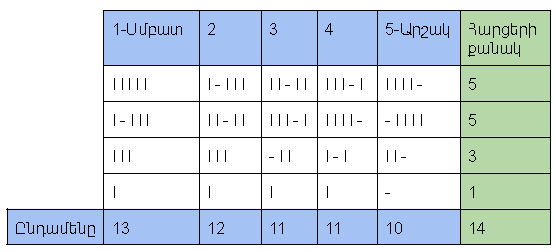 Յուրաքանչյուր հարցի մասնակիցներից մեկը սխալ պատասխան է տվել, մյուս չորսը ճիշտ են պատասխանել։ Ճիշտ պատասխանների ընդհանուր թիվը բաժանվում է 4-ի:Արշակը տվել է 10 ճիշտ պատասխան, Սմբատը՝ 13, իսկ մնացած երեք մասնակիցները՝ երեքը՝ 11-ից 12 ճիշտ պատասխան։ Այսպիսով, ճիշտ պատասխանների ընդհանուր թիվը չի գերազանցում59 = 10 + 13 + 3x 12-ը,իսկ չի պակասում56 = 10 + 13 + 3x 11-ից56 ≤ n ≤59 Այս միջակայքի թվերից միայն 56-ն է 4-ի բազմապատիկ, ուստի հարցերի թիվը 14 է։Արշակ ՄարտիրոսյանՊատասխան՝ 14։9․ Հաշվեք  արտահայտության արժեքըՆախ 2024-ը ներկայացնենք՝ 2024=2023+1 տեսքով, այդպիսով թվային արտահայտության մեջ երկու գումարելի կլինի՝ 2023 և 1։Նշանակենք 2023-ը a-ով։Հաշվենք համարիչը՝a³+(a+1)²-a=a(a²-1)+(a+1)²=a(a-1)(a+1)+(a+1)²=(a+1)(a²+1)Հայտարարը a²+1 էԿրճատելով համարիչն ու հայտարարը կստանանք a+1a+1=2023+1=2024Սարգիս ՂուկասյանԱրտահայտության մեջ համարիչը ձևափոխենք հետևյալ տեսքով. - 2023 = +  - 2023 =  +  + 2x2023 + 1 -2023 =  +  + 2023 + 1 = 2023x( + 1) + ( + 1) = 2024x( + 1)Վերջինս տեղադրելով արտահայտության մեջ և կատարեկով կրճատում կստանանք. = 2024Մենուա ՀարությունյանՊատասխան՝ 2024։10․ Քառակուսին բաղկացած է  4 միանման, սպիտակ ուղղանկյուններից և մեկ սև քառակուսուց (տես նկարը): Յուրաքանչյուր ուղղանկյան պարագիծը 40սմ է: Գտեք մեծ քառակուսու մակերեսը: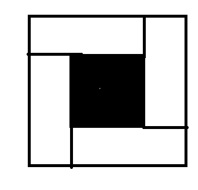 Ուղղանկյան պարագիծը բոլոր կողմերի գումարն է, կամ որ նույնն է լայնության և երկարության գումարի կրկնապատիկն է։ Եթե ուշադիր նայենք գծագրին, ապա կնկատենք, որ մեծ քառակուսու կողմը կարող ենք ստանալ ուղղանկյան լայնության և երկարության գումարով։ Ստացվում է, որ մեծ քառակուսու կողմը ունի նույն երկարությունը, ինչ ուղղանկյուններից յուրաքնչյուրի պարագծի կեսը՝ այն է 40/2=20սմ։ Հետևաբար մեծ քառակուսու մակերեսը կլինի կողմի քառակուսին՝ 202=400սմ2։Ելենա ՕհանյանՄեծ քառակուսու կողմը կազում է ուղղանկյան մեծ և փոքր կողմերը,որն էլ հավասար է 40:2=20 սմ:Մեծ քառակուսու մակերեսը կլինի՝20•20=400 սմ2Անի ԱվագյանՊատասխան՝ 400։Շաբաթներաղջիկներտղաներ1-ին13102-րդ14123-րդ15144-րդ1616ԽաղերըԱռաջին թիմ՝ N1Երկրորդ թիմ` N2Երրորդ թիմ`N3Չորրորդ թիմ`N4N1_N211N1_N311N1_N411N2_N303N2_N411N3_N411Ոչ  ոքի1-ին  թիմ2-րդ   թիմ3-րդ թիմ4-րդ թիմքանակ1-ին  թիմ-++-22-րդ   թիմ+-++33-րդ թիմ++-+34-րդ թիմ-++-2Ոչ  ոքի1-ին  թիմ2-րդ   թիմ3-րդ թիմ4-րդ թիմքանակ1-ին  թիմ---+12-րդ   թիմ----03-րդ թիմ----04-րդ թիմ+---1